En busca de las enseñanzas de Jesús      Las cartas de S. Pablo son eco durante siglo de la cultura critiana  en Oriente y en Occidente. Llenas de luz y de naturalidad1 Se gestan en la cultura latina mezclada con el judaísmo.       Pero se abren a una realidad nueva que será "el pensamiento cristiano"2   Juegan con el impulso humano del predicador entusiasta y audaz.       Y se mantiene su estilo y sus grandes dogmas a lo largo de los siglos.3   Hablan con pasión de Cristo redentor, pero sobretodo resucitado.        Enseñan a todo el mundo que, si Cristo no resucitó "vana es nuestra fe."  4  Transmiten a los cristianos himnos maravillosos y grandes esquemas:        la carta de la caridad, el Cuerpo místico, la fe como base de las obras.5  Chorreoa entusiasmo predicador de un hombre genial y audaz.        Que siendo judío camina por países orientales, griegos y romanos.6  Son cartas optimista, porque todo cristiano debe serlo. Dios está con él.        El pesimismo no cabe en el corazón del apóstol de las gentes.7  El eje paulino se encuentra siempre en la comunidad, es decir en la Iglesia.        Por todas parte Pablo fue construyendo comunidades y animadores.8  Asocia el trabajo al ministerio. Es propio de los buenos cristianos.        Trabajaba con fatiga para tener recursos y no vivir a cuenta de nadie.9. Lo mismo sembró el mensaje de Cristo en lugares fáciles ue los adversos.        Huyo cuando hubo de huir. Pero venció en toda ocasión con alegría.10.  Creo un estilo de vida misionera que sería vital para la Iglesia.        Sin Pablo de Tarso la vida cristiana no será lo que hoy y siempre es.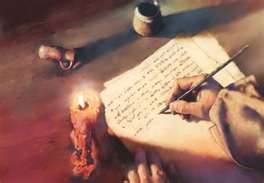 